Department of Mathematics (Alumni)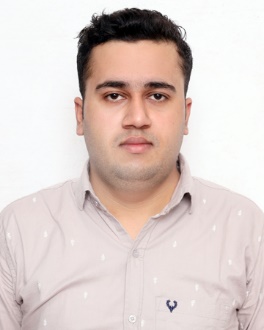 HimanshuSr analyst in fertilizer sectionSahib fertilizer pvt ltd, Gharonda, karnal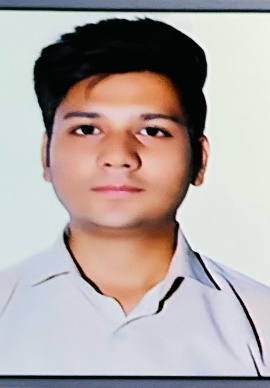 Rajat MittalSenior Territory ExecutiveMankind Pharma Ltd, Kurukshetra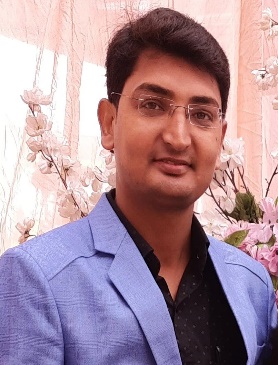 PardeepPRT(PRIMARY TEACHER) in KVSKV Damoh (MP)